Publicado en Madrid el 28/06/2021 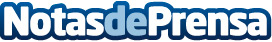 Raquel González, nueva directora regional Sur de Spring Professional   En su nuevo cargo, Raquel se encargará del posicionamiento y crecimiento de Spring Professional en Andalucía, la Comunidad Valenciana, la Región de Murcia y Extremadura, garantizando el mejor servicio de consultoría de selección para clientes y candidatos/asDatos de contacto:Adecco91.432.56.30Nota de prensa publicada en: https://www.notasdeprensa.es/raquel-gonzalez-nueva-directora-regional-sur Categorias: Nacional Comunicación Andalucia Valencia Extremadura Murcia Nombramientos Recursos humanos Otros Servicios Consultoría http://www.notasdeprensa.es